C O M U N E  D I  D E R U T A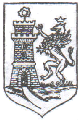                                                            PROVINCIA  DI  PERUGIA                                                                     _____ Allegato B)Fac–simile offerta economica 										Dati legali dell’Impresa offerente____________________________________________________________________________________Spett.leComune di DerutaPiazza dei Consoli 1506053 Deruta (PG)OGGETTO: GARA PER L’AFFIDAMENTO DELLA CONCESSIONE PER LA GESTIONE DEL SERVIZIO DI TESORERIA COMUNALE PER IL PERIODO 01/04/2015 – 31/12/2019Il sottoscritto ____________________________________________________________________Nato a _________________________________________________il _______________________Residente nel Comune di _________________________________Provincia__________________Via/Piazza________________________________________________________ n. ____________con Codice Fiscale numero___________________________________________ e con Partita IVAnumero_________________________________________________________________________in qualità di Legale rappresentante (oppure quale procuratore del legale rappresentante_______________________________________________________________________________)della Ditta ______________________________________________________________________Con sede nel Comune di____________________________________Provincia________________Via/Piazza_______________________________________________________________________con codice fiscale numero___________________________________________________________e con partita IVA numero___________________________________________________________Telefono____________________e-mail ________________________________________________DICHIARAdi essere disponibile ad effettuare il servizio in oggetto e, per quanto riguarda l’offerta economica, di offrire le seguenti condizioni:N.B.: per i valori negativi, laddove previsti, nella parte in lettere indicare “meno”.Data ______________                                                                                                                  In fede_______________________________                                                                                                                 (firma)  1TASSO ATTIVO PER IL COMUNE sulle giacenze di cassa fuori dal circuito della tesoreria unica costituite presso il Tesoriere ai sensi di legge (fino al momento della vigenza del regime di tesoreria unica)tasso euribor 3 mesi m.m.p. +/-____________________ %_______________________ per cento  2TASSO ATTIVO PER IL COMUNE sulle giacenze di cassa fuori dal circuito della tesoreria unica costituite presso il Tesoriere ai sensi di legge (dalla fine del regime di tesoreria unica)tasso euribor 3 mesi m.m.p. +/-____________________ %_______________________ per cento  3TASSO PASSIVO PER IL COMUNE da applicare sulle eventuali anticipazioni di tesoreriatasso euribor 3 mesi m.m.p. +/-____________________ %_______________________ per cento  4CONTRIBUTO ANNUO per le attività istituzionali del Comune€. ___________________euro ___________________________  5GIORNI DI VALUTA per pagamenti su conti correnti di altri istitutinumero giorni ________________________________________  6COMMISSIONE a carico beneficiari per pagamenti mediante bonifico bancario su conti correnti di altri istituti per importi maggiori di €. 1.000,00€. ___________________euro ___________________________  7COMMISSIONE OMNICOMPRENSIVA a carico del Comune per riscossioni mediante MAV€. ___________________euro ___________________________  8PERCENTUALE DELLA COMMISSIONE PER LE FIDEJUSSIONI IN FAVORE DELL’ENTE____________________ %